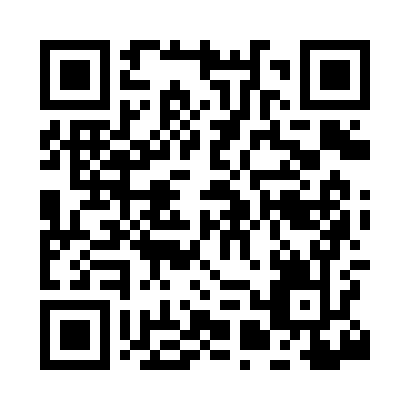 Prayer times for Cuba City, Wisconsin, USAMon 1 Jul 2024 - Wed 31 Jul 2024High Latitude Method: Angle Based RulePrayer Calculation Method: Islamic Society of North AmericaAsar Calculation Method: ShafiPrayer times provided by https://www.salahtimes.comDateDayFajrSunriseDhuhrAsrMaghribIsha1Mon3:435:281:065:108:4310:282Tue3:445:291:065:108:4310:283Wed3:455:291:065:108:4310:274Thu3:455:301:065:108:4210:275Fri3:465:311:065:108:4210:266Sat3:475:311:075:108:4210:257Sun3:485:321:075:108:4110:258Mon3:495:331:075:108:4110:249Tue3:505:331:075:108:4110:2310Wed3:525:341:075:108:4010:2211Thu3:535:351:075:108:4010:2112Fri3:545:361:075:108:3910:2113Sat3:555:361:085:108:3810:2014Sun3:565:371:085:108:3810:1915Mon3:575:381:085:108:3710:1716Tue3:595:391:085:108:3610:1617Wed4:005:401:085:098:3610:1518Thu4:015:411:085:098:3510:1419Fri4:035:421:085:098:3410:1320Sat4:045:421:085:098:3310:1221Sun4:055:431:085:098:3310:1022Mon4:075:441:085:098:3210:0923Tue4:085:451:085:088:3110:0824Wed4:105:461:085:088:3010:0625Thu4:115:471:085:088:2910:0526Fri4:135:481:085:078:2810:0327Sat4:145:491:085:078:2710:0228Sun4:155:501:085:078:2610:0029Mon4:175:511:085:068:259:5930Tue4:185:521:085:068:249:5731Wed4:205:531:085:068:229:56